Логопедическое занятие. 21.04.20. Группа 10 ( ОВЗ 4 класс) Время 15.50.Тема : " Сочинение по наблюдениям ".Разгадай кроссворд.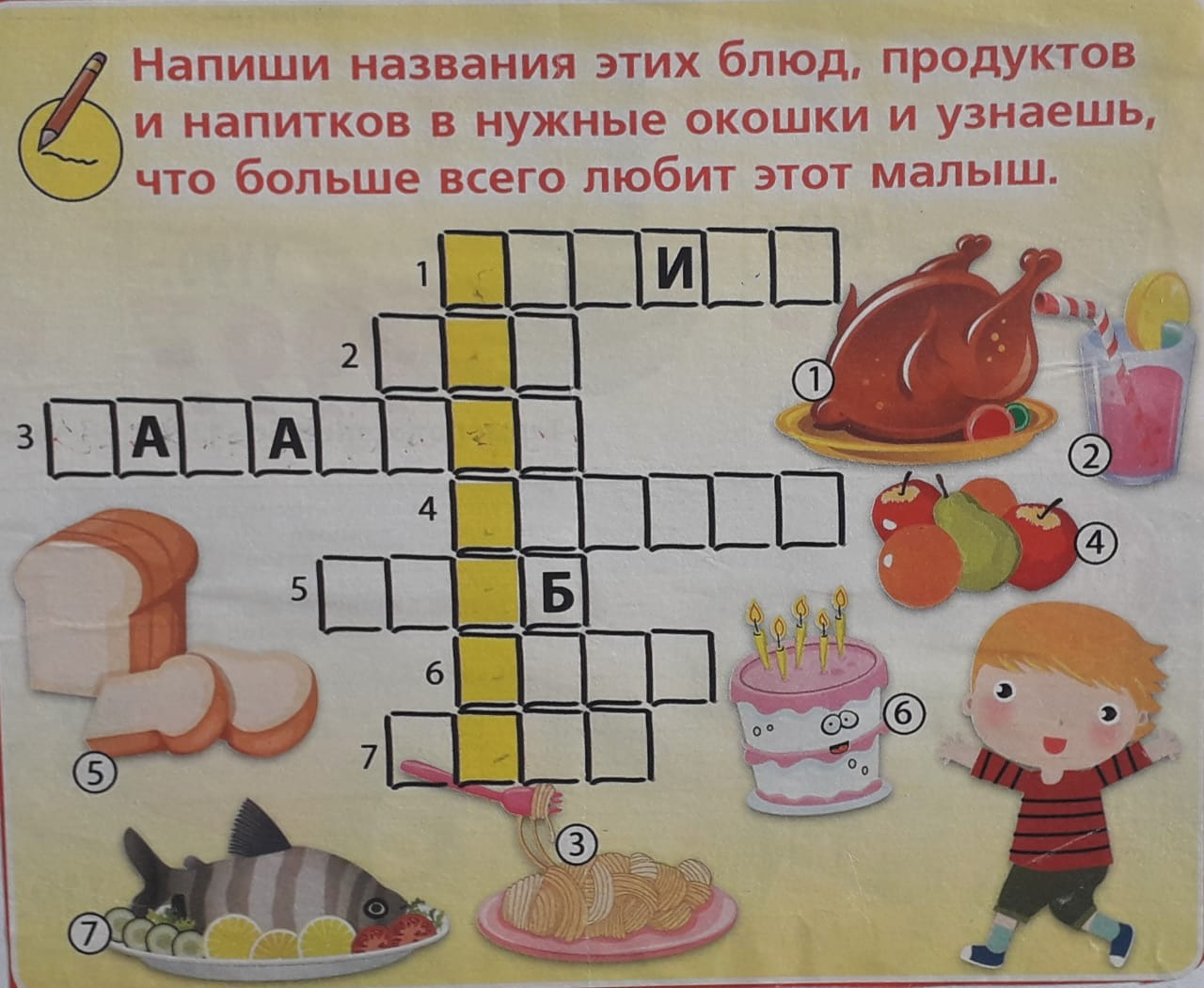 